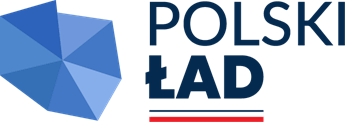 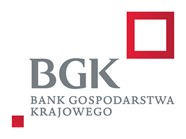 																													Załącznik Nr 2Nazwa (firma) wykonawcy i adres pocztowy:. . . . . . . . . . . . . . . . . . . . . . . . . . . . . . . . . . . . . . . . . . . . . . . . . . . . . . . . . . . . . . . . . . . . . . . . . .Wykaz robót budowlanych wykonanych nie wcześniej niż w okresie ostatnich 5 lat, a jeżeli okres prowadzenia działalności jest krótszy - w tym okresie,
co najmniej 2 roboty budowlane (przez robotę budowlaną rozumie się wykonanie prac na podstawie jednej umowy) w obiektach wpisanych do rejestru zabytków, obejmujące swoim zakresem prace związane z konserwacją, restauracją, robotą budowlaną o parametrach zbliżonych do tych jakie zamawiający określił w dokumentacji dla prowadzonego postępowaniaDo wykazu należy załączyć dowody określające czy te roboty budowlane zostały wykonane należycie, przy czym dowodami, o których mowa, są referencje bądź inne dokumenty sporządzone przez podmiot, na rzecz którego roboty budowlane zostały wykonane, a jeżeli wykonawca z przyczyn niezależnych od niego nie jest
w stanie uzyskać tych dokumentów - inne odpowiednie dokumenty.Jeżeli wykonawca powołuje się na doświadczenie w realizacji robót budowlanych, wykonywanych wspólnie z innymi wykonawcami, wykaz dotyczy robót budowlanych, w których wykonaniu wykonawca ten bezpośrednio uczestniczył.Miejscowość: ………………................................................, data: …................2024 r.																								. . . . . . . . . . . . . . . . . . . . . . . . . . . . .																			podpis osoby(osób) uprawnionej(ych)																									do reprezentowania wykonawcyLp.Nazwa zadania Wartość( złotych brutto)Daty wykonaniaMiejsce wykonaniaPodmioty(na rzecz których roboty te zostały wykonane)12